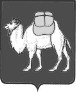 ТЕРРИТОРИАЛЬНАЯ ИЗБИРАТЕЛЬНАЯ КОМИССИЯСОСНОВСКОГО РАЙОНАРЕШЕНИЕс. ДолгодеревенскоеО назначении председателя участковой избирательной комиссии избирательного участка № 2303В соответствии с пунктом 7 статьи 28 Федерального закона «Об основных гарантиях избирательных прав и права на участие в референдуме граждан Российской Федерации» от 12.06.2002 г. № 67-ФЗ, пунктом 8 статьи 13 Закона Челябинской области от 26 октября 2006 г. N 70-ЗО "Об избирательных комиссиях в Челябинской области, на основании решений территориальной избирательной комиссии Сосновского района от 13.11.2020 № 163/802 «О формировании участковой избирательной комиссии избирательного участка № 2303», рассмотрев предложения по кандидатуре для назначения председателя участковой избирательной комиссии, территориальная избирательная комиссия Сосновского района РЕШИЛА:1. Назначить председателя участковой избирательной комиссии избирательного участка №2303 членов участковых избирательных комиссий с правом решающего голоса Адееву Олесю Григорьевну.2. Председателю участковой избирательной комиссии, назначенным настоящим решением, провести первое организационное заседание участковой избирательной комиссии не позднее 28 ноября 2020 года.3. Направить настоящее решение в избирательную комиссию Челябинской области и в участковую избирательную комиссию.4. Обнародовать настоящее решение на сайте администрации Сосновского муниципального района.Председатель комиссии                                                                Т.Б. КорниенкоСекретарь комиссии                                                                      И.М. Щастливая